Этикет, как элемент культуры поведения детей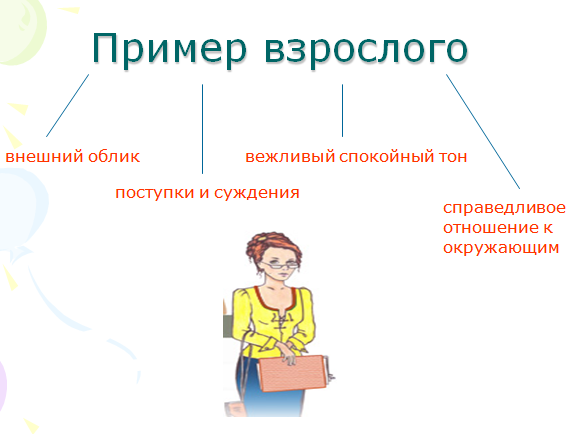 Для воспитания этикета у детей необходимы следующие условия: Позитивный настрой (обращение по именам, похвала);Пример взрослых (создание доброжелательной, дружественной обстановки);Связь с семьей (единство требований детского сада и семьи).Способы педагогического воздействия на детей:Приучение (по образцу поведения);Упражнение (повтор определенных действий);Воспитывающие ситуации (создание условий для применения навыка);Поощрение (похвала);Наказание (используется крайне редко — осуждение негативного поступка);Пример для подражания (наглядный пример);Примеры из литературы (поступки героев);Разъяснение (как и почему следует поступать в той или иной ситуации);Беседа (возможность высказать свое мнение).Умения и навыки детей дошкольного возраста:Бережное отношение к вещам, книгам, игрушкам, природе;Подготовка рабочего места (к играм, занятиям, труду);Планирование времени и доведение начатого до конца;Приведение в порядок рабочего места после занятий (убирать игрушки после игры);Мытье рук после трудовых поручений (вынос мусора, уборка пыли и т. д.);Организация дел по интересам (воспитание привычки «быть занятым»).Культура общения детей с взрослыми и сверстниками составляет основу культуры поведения детей.Задача родителей и педагогов — воспитывать у ребенка культуру общения.Какие наиболее важные нравственные качества хотят видеть взрослые в детях?Вежливость (искренность, доброжелательность, уважение к окружающим);Деликатность (не давать повода ощущать собственное превосходство своими действиями);Предупредительность (внимание, помощь окружающим);Скромность;Общительность (готовность уступить игрушку товарищу, доброжелательность).Гигиеническое воспитание детей как элемент культуры поведенияОт воспитания у детей культуры и навыков личной и общественной гигиены зависит не только их здоровье, но и здоровье других детей и взрослых. Поэтому необходимо:Самостоятельно мыть руки (с мылом) перед едой, после пользования туалетом, игры, прогулки и т. д.;Насухо вытирать руки, пользоваться индивидуальным полотенцем, расческой, стаканом для полоскания рта;Следить, чтобы все вещи содержались в чистоте;Быть всегда опрятными, замечать неполадки в своей одежде, самостоятельно или с помощью взрослых их устранять.Гигиеническое воспитание и обучение неразрывно связано с воспитанием культурного поведения:Правильно сидеть во время еды;Аккуратно есть;Тщательно, бесшумно пережевывать пищу;Уметь пользоваться столовыми приборами, салфеткой;Уметь правильно накрыть на стол.Как научить:Прямое обучение;Показ, упражнения с выполнением действий в процессе дидактических игр, использование литературных сюжетов («Мойдодыр», «Федорино горе» и др.);Систематическое напоминание детям о необходимости соблюдать правила гигиены.УДАЧИ ВАМ, УВАЖАЕМЫЕ РОДИТЕЛИ, В ЭТОМ НЕЛЁГКОМ ТРУДЕ .